Einladungzur16. Unified Hallenfußball MeisterschaftTermin A: Mittwoch, 27. November 2019 in FrohnleitenTermin B: Mittwoch, 4. Dezember 2019 in Graz (Union Halle)(Bitte EINEN Termin wählen)Die NMS Engelsdorf veranstaltet in Zusammenarbeit mit der Gemeinde Frohnleiten, der NMs Frohnleiten, dem Landesschulrat für Steiermark und Special Olympics Österreich in diesem Schuljahr die 16. Play Unified Hallenfußball Meisterschaft, zu der alle Schulen und Integrationsklassen sehr herzlich eingeladen sind.Ziel dieser Veranstaltung ist, SchülerInnen mit Beeinträchtigungen in den Vordergrund zu rücken und sie an Wettbewerben teilnehmen zu lassen.Teilnahmeberechtigt: Teilnahmeberechtigt sind SchülerInnen von der 5. bis zur 10. Schulstufe. Ein Team besteht aus maximal neun SchülerInnen (5 mit und 4 ohne Lernbehinderung) und 1-2 Betreuern, wobei immer 5 FeldspielerInnen (3 mit und zwei ohne Lernbehinderung) plus 1 Tormann/Torfrau auf dem Spielfeld sein müssen.Spielort A:Sporthalle Frohnleiten, Erzherzog Johann Straße 138130 FrohnleitenSpielort B:Union Halle Graz, Gaußgasse 3, 8010 GrazAnmeldung: Anmeldung per E-Mail inkl. Anmeldeformular an Sabine Fröschl: sabinefroeschl@yahoo.com Anmeldeschluss ausnahmslos Freitag, 20. November 2019.Nach Anmeldeschluss werden weitere Informationen an die teilnehmenden Teams geschickt.Geplanter Zeitplan:09.00 Uhr: Eröffnung und Begrüßung. Geplantes Ende inklusive Siegerehrung: spätestens 13:30 Uhr (hängt von der Anzahl der teilnehmenden Mannschaften ab).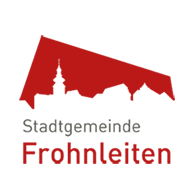 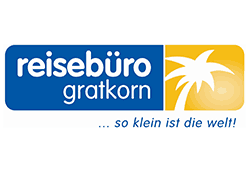 AnmeldeformularTeilnehmende SchuleSchulstufeTeilnehmeranzahlAnsprechpersonE-Mail AdresseLevel/Spielstärke(bitte kurze Beschreibung ob körperl. beeinträchtigte Kinder/RollstuhlfahrerInnen im Team sind oder ob keine motorischen Einschränkungen im Sport ersichtlich sind)Regeln für Play Unified Hallenfußball-MeisterschaftenEine Play Unified Fußballmannschaft besteht aus mindestens 7 SpielerInnen, wovon 4 SchülerInnen mit sonderpädagogischen Förderbedarf (SPF) eingesetzt werden sollen. Die Mannschaftsmitglieder müssen nicht in dieselbe Schulklasse gehen, jedoch soll das gezielte Training für die Wettkämpfe gemeinsam stattfinden. Gespielt wird „6 a-side“, sprich 1 TorhüterIn und 5 FeldspielerInnen von denen mindestens 3 SchülerInnen mit sonderpädagogischen Förderbedarf sind. Bei einem Spielerwechsel kann nur Athlet für Athlet (SchülerIn mit SPF) und Partner für Partner (SchülerIn ohne SPF) getauscht werden. Alle SpielerInnen können beliebig oft ein- und ausgewechselt werden.Durchführung:Bevor die Hauptwettkämpfe beginnen, findet eine Einteilung in Gruppen von Mannschaften mit gleicher oder ähnlicher Leistungsstärke statt (Divisioning), um im weiteren Verlauf einen fairen Wettkampf innerhalb der Gruppen zu gewährleisten. Der Durchführungsmodus hängt von der Anzahl der teilnehmenden Mannschaften ab.Regelwerk (nach STFV U-10 Regeln):pro Sieg erhält man 3 Punkte, für ein Unentschieden erhalten beide Teams je einen Punkt.Ballgröße: 5 (leicht)Rückpass- und Abseitsregel gelten nichtAusschuss bzw. Auswurf des Torhüters nur bis zur MittellinieHallenschuhe ohne schwarzer Fußsohlejede Mannschaft benötigt eigene DressenSabine Fröschl, BEd BEd BEdNMS EngelsdorfDr. Heinz TipplBISISabine FröschlDr. Heinz TipplNMS EngelsdorfBISI